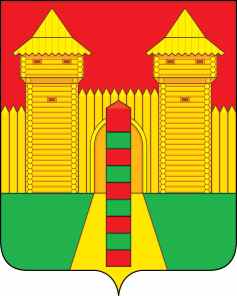 АДМИНИСТРАЦИЯ  МУНИЦИПАЛЬНОГО  ОБРАЗОВАНИЯ «ШУМЯЧСКИЙ   РАЙОН» СМОЛЕНСКОЙ  ОБЛАСТИПОСТАНОВЛЕНИЕот 18.05.2021г. № 190          п. ШумячиВ соответствии с Федеральными законами от 14.11.2002г. № 161-ФЗ «О государственных и муниципальных унитарных предприятиях», от 06.10.2003г.  № 131-ФЗ «Об общих принципах организации местного самоуправления в Российской Федерации», от 30.12.2008г. № 307-ФЗ «Об аудиторской деятельности», в целях повышения эффективности управления муниципальным имуществом и организации контроля за деятельностью муниципальных унитарных предприятий          Администрация муниципального образования «Шумячский район» Смоленской областиП О С Т А Н О В Л Я Е Т :1. Утвердить прилагаемый Порядок определения случаев обязательной аудиторской проверки независимым аудитором бухгалтерской (финансовой) отчетности муниципальных унитарных предприятий муниципального образования «Шумячский район» Смоленской области.2.  Настоящее постановление разместить на официальном сайте муниципального образования «Шумячский район» Смоленской области в информационно-телекоммуникационной сети «Интернет».         3. Контроль за исполнением настоящего постановления возложить на заместителя Главы муниципального образования «Шумячский район» Смоленской области Г.А. Варсанову.Глава муниципального образования«Шумячский район» Смоленской области                                                А.Н. ВасильевПОРЯДОКопределения случаев обязательной аудиторской проверки независимым аудитором бухгалтерской (финансовой) отчетности муниципальных унитарных предприятий муниципального образования «Шумячский район» Смоленской области1.Обязательный аудит бухгалтерской (финансовой) отчетности (далее – аудит) в отношении муниципальных унитарных предприятий (далее – МУП) проводится в случаях, если:- объем выручки от реализации продукции (продажи товаров, выполнения работ, оказания услуг) за один год превышает 50 млн.руб.;  - сумма активов бухгалтерского баланса по состоянию на конец года, предшествовавшему отчетному, превышает 50 млн.руб.   При наступлении одного из вышеуказанных случаев, Администрации муниципального образования «Шумячский район» Смоленской области принимает решение о проведении аудиторских проверок.2. МУП является заказчиком аудита, самостоятельно осуществляет определение исполнителя на оказание услуг по проведению ежегодного аудита путем проведения торгов в форме открытого конкурса, руководствуясь Федеральным законом от 05.04.2013г. № 44-ФЗ «О контрактной системе в сфере закупок товаров, работ, услуг для обеспечения государственных и муниципальных нужд». 3. Договор на проведение аудита заключается МУП по итогам торгов в форме открытого конкурса.4. Аудитор и размер оплаты его услуг по результатам открытого конкурса, указанного в пункте 2 настоящего Порядка, утверждается постановлением Администрация муниципального образования «Шумячский район» Смоленской области.5. Оплата услуг аудитора производится за счет собственных средств МУП.6. МУП представляет в Администрацию муниципального образования «Шумячский район» Смоленской области заверенные руководителем МУП копии отчета аудитора и аудиторского заключения в течение пяти рабочих дней со дня их подписания. Об утверждении Порядка определения случаев обязательной аудиторской проверки независимым аудитором бухгалтерской (финансовой) отчетности муниципальных унитарных предприятий муниципального образования «Шумячский район» Смоленской областиУтвержденпостановлением Администрации муниципального образования «Шумячский район» Смоленской области                                                                                      18.05.2021г. № 190